www.annelisezwez.ch  Annelise Zwez in Aargauer Tagblatt vom 22. Oktober 1985Farbfelder von hoher malerischer Qualität: Erste Ausstellung des 36jährigen Amerikaners Terry Winters in Europa, in der Schweiz. Kurator: Martin Kunz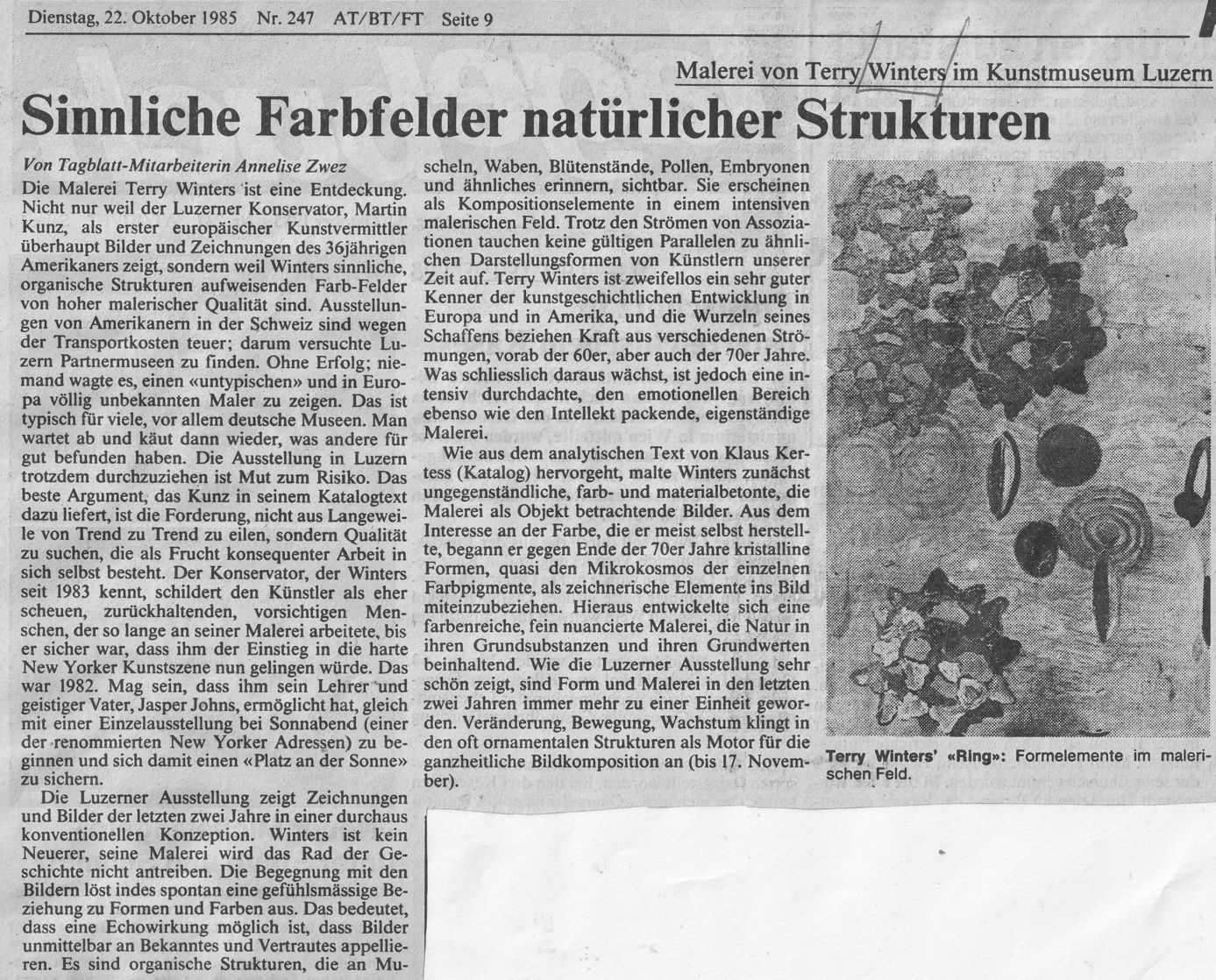 